ПРИКАЗот _________________________________________г. Горно-Алтайск   О внесении изменений в приказ Министерства финансов Республики Алтай от 17 августа 2020 г. № 200-пП риказываю:Утвердить прилагаемые изменения, которые вносятся в приказ Министерства финансов Республики Алтай от 17 августа 2020 г. № 200-п «Об утверждении Порядка представления сводного отчета о расходовании иных межбюджетных трансфертов, предоставленных из республиканского бюджета Республики Алтай бюджетам муниципальных образований в Республике Алтай».Заместитель ПредседателяПравительства Республики Алтай,министр                                                                                          О.В. Завьялова УТВЕРЖДЕНЫприказом Министерства финансов Республики Алтай«___» _________ 2024 г. № ______ИЗМЕНЕНИЯ,которые вносятся в приказ Министерства финансов Республики Алтай от 17 августа 2020 г. № 200-п «Об утверждении Порядка представления сводного отчета о расходовании иных межбюджетных трансфертов, предоставленных из республиканского бюджета Республики Алтай бюджетам муниципальных образований в Республике Алтай»1. В наименовании слова «о расходовании иных межбюджетных трансфертов, предоставленных из республиканского бюджета Республики Алтай бюджетам муниципальных образований» заменить словами «об использовании иных межбюджетных трансфертов, предоставленных из республиканского бюджета Республики Алтай местным бюджетам». 2. В преамбуле слова «представления и расходования» заменить словами «предоставления и распределения».3. В пункте 1 слова «о расходовании иных межбюджетных трансфертов, предоставленных из республиканского бюджета Республики Алтай бюджетам муниципальных образований» заменить словами «об использовании иных межбюджетных трансфертов, предоставленных из республиканского бюджета Республики Алтай местным бюджетам».3. В пункте 2 слова «(Тихоновой Л.П.)» заменить словами «(Куюкову А.И.)». 4. В пункте 2 Порядка представления сводного отчета о расходовании иных межбюджетных трансфертов, предоставленных из республиканского бюджета Республики Алтай бюджетам муниципальных образований в Республике Алтай, утвержденного указанным Приказом, слова «о расходовании иных межбюджетных трансфертов, предоставленных из республиканского бюджета Республики Алтай бюджетам муниципальных образований» заменить словами «об использовании иных межбюджетных трансфертов, предоставленных из республиканского бюджета Республики Алтай местным бюджетам».5. Приложение к Порядку представления сводного отчета о расходовании иных межбюджетных трансфертов, предоставленных из республиканского бюджета Республики Алтай бюджетам муниципальных образований в Республике Алтай, утвержденному указанным приказом, изложить в следующей редакции:«ПРИЛОЖЕНИЕ к Порядку представления сводного отчета об использовании иных межбюджетных трансфертов, предоставленных из республиканского бюджета Республики Алтай местным бюджетам в Республике АлтайСВОДНЫЙ ОТЧЕТоб использовании иных межбюджетных трансфертов,предоставленных из республиканского бюджета Республики Алтай местным бюджетам в Республике Алтай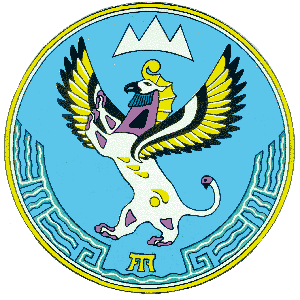 Министерство финансовРеспублики АлтайАлтай Республиканыҥ акча-манат министерствозыВ.И. Чаптынова ул., д.24, г. Горно-Алтайск, 649000; тел. (38822) 2-26-21; факс (38822) 2-32-95;e-mail: info@mf.altaigov.ru; www.minfin-altai.ruВ.И. Чаптынова ул., д.24, г. Горно-Алтайск, 649000; тел. (38822) 2-26-21; факс (38822) 2-32-95;e-mail: info@mf.altaigov.ru; www.minfin-altai.ruВ.И. Чаптынова ул., д.24, г. Горно-Алтайск, 649000; тел. (38822) 2-26-21; факс (38822) 2-32-95;e-mail: info@mf.altaigov.ru; www.minfin-altai.ruКод иного межбюджетного трансфертаНаимено-вание иного межбюджетного трансфертаКоды бюджетной классификацииКоды бюджетной классификацииКоды бюджетной классификацииКоды бюджетной классификацииКоды бюджетной классификацииКоды бюджетной классификацииКоды бюджетной классификацииКоды бюджетной классификацииКоды бюджетной классификацииКоды бюджетной классификацииКоды бюджетной классификацииКоды бюджетной классификацииКод иного межбюджетного трансфертаНаимено-вание иного межбюджетного трансфертаКод доходов бюджетной классификации бюджета муниципального образования в Республике Алтай (далее соответственно - местный бюджет, муниципальное образование)Коды расходовКоды расходовКоды расходовКоды расходовКоды расходовКоды расходовКоды расходовКоды расходовКоды расходовКоды расходовКоды расходовКод иного межбюджетного трансфертана которые главным распорядителям средств республиканского бюджета Республики Алтай (далее – ГРБС) доведены лимиты бюджетных обязательств на предоставление иного межбюджетного трансферта муниципальным образованиямна которые главным распорядителям средств республиканского бюджета Республики Алтай (далее – ГРБС) доведены лимиты бюджетных обязательств на предоставление иного межбюджетного трансферта муниципальным образованиямна которые главным распорядителям средств республиканского бюджета Республики Алтай (далее – ГРБС) доведены лимиты бюджетных обязательств на предоставление иного межбюджетного трансферта муниципальным образованиямна которые главным распорядителям средств республиканского бюджета Республики Алтай (далее – ГРБС) доведены лимиты бюджетных обязательств на предоставление иного межбюджетного трансферта муниципальным образованиямна которые главным распорядителям средств республиканского бюджета Республики Алтай (далее – ГРБС) доведены лимиты бюджетных обязательств на предоставление иного межбюджетного трансферта муниципальным образованиямна которые главным распорядителям средств республиканского бюджета Республики Алтай (далее – ГРБС) доведены лимиты бюджетных обязательств на предоставление иного межбюджетного трансферта муниципальным образованиямместного бюджетаместного бюджетаместного бюджетаместного бюджетаместного бюджетаКод иного межбюджетного трансфертаглавараздел, подразделраздел, подразделцелевая статьявид расходовкод целиглавараздел, подразделраздел, подразделцелевая статьявид расходов1234567891011121314Возврат средств в республиканский бюджет Республики Алтай (далее – республиканский бюджет)Возврат средств в республиканский бюджет Республики Алтай (далее – республиканский бюджет)Остатки по субсидиям, предоставленным в отчетном финансовом годуОстатки по субсидиям, предоставленным в отчетном финансовом годуОстатки по субсидиям, предоставленным в отчетном финансовом годуУточненный план без учета остатков на 1 января текущего финансового годаОбъем средств, предусмотренный Соглашением о предоставлении иного межбюджетного трансферта в текущем финансовом годуОбъем средств, предусмотренный Соглашением о предоставлении иного межбюджетного трансферта в текущем финансовом годуОбъем средств, предусмотренный Соглашением о предоставлении иного межбюджетного трансферта в текущем финансовом годуОбъем средств, предусмотренный Соглашением о предоставлении иного межбюджетного трансферта в текущем финансовом годуОбъем средств, предусмотренный Соглашением о предоставлении иного межбюджетного трансферта в текущем финансовом годуОбъем средств, предусмотренный Соглашением о предоставлении иного межбюджетного трансферта в текущем финансовом годуОбъем средств, предусмотренный Соглашением о предоставлении иного межбюджетного трансферта в текущем финансовом годуОбъем средств, подлежащий возврату в республи-канский бюджет в результате недости-жения показателейрезультатаОбъем средств, возвра-щенный в республи-канский бюджет в результате недости-жения показателей результатаОстаток на 1 января текущего финан-сового года на счете местного бюджетав том числев том числеУточненный план без учета остатков на 1 января текущего финансового годаОбщий объем бюджетных ассигнований, всего, тыс. руб.в том числев том числев том числев том числев том числев том числеОбъем средств, подлежащий возврату в республи-канский бюджет в результате недости-жения показателейрезультатаОбъем средств, возвра-щенный в республи-канский бюджет в результате недости-жения показателей результатаОстаток на 1 января текущего финан-сового года на счете местного бюджетав том числев том числеУточненный план без учета остатков на 1 января текущего финансового годаОбщий объем бюджетных ассигнований, всего, тыс. руб.Софинансирование за счет средств федерального бюджетаСофинансирование за счет средств федерального бюджетаСофинансирование за счет средств республиканского бюджета Софинансирование за счет средств республиканского бюджета Софинансирование за счет средств местного бюджетаСофинансирование за счет средств местного бюджетаОбъем средств, подлежащий возврату в республи-канский бюджет в результате недости-жения показателейрезультатаОбъем средств, возвра-щенный в республи-канский бюджет в результате недости-жения показателей результатаОстаток на 1 января текущего финан-сового года на счете местного бюджетаВозвращено в текущем финансовом году в республи-канский бюджет Возвращено в текущем финансовом году в местный бюджет по решению ГРБС Уточненный план без учета остатков на 1 января текущего финансового годаОбщий объем бюджетных ассигнований, всего, тыс. руб.Объем средств, тыс. руб.Уровень софинан-сирования, %Объем средств, тыс. руб.Уровень софинан-сирования, %Объем средств, тыс. руб.Уровень софинан-сирования, %15161718192021222324252627Поступило средств в местный бюджет на отчетную дату, всего, тыс. руб.в том числев том числеКассовое исполне-ние местного бюджета на отчетную дату, всего, тыс. руб.в том числев том числев том числев том числев том числев том числев том числев том числев том числеПоступило средств в местный бюджет на отчетную дату, всего, тыс. руб.Софинанси-рование за счет средств федерального бюджетаСофинанси-рование за счет средств республи-канского бюджета Кассовое исполне-ние местного бюджета на отчетную дату, всего, тыс. руб.Софинансирование за счет средств федерального бюджетаСофинансирование за счет средств федерального бюджетаСофинансирование за счет средств федерального бюджетаСофинансирование за счет средств республиканского бюджета Софинансирование за счет средств республиканского бюджета Софинансирование за счет средств республиканского бюджета Софинансирование за счет средств местного бюджетаСофинансирование за счет средств местного бюджетаСофинансирование за счет средств местного бюджетаПоступило средств в местный бюджет на отчетную дату, всего, тыс. руб.Объем средств, тыс. руб.Объем средств, тыс. руб.Кассовое исполне-ние местного бюджета на отчетную дату, всего, тыс. руб.Объем средств, тыс. руб.в том числе по коду вида расходов 600Уровень софинан-сирования, %Объем средств, тыс. руб.в том числе по коду вида расходов 600Уровень софинан-сирования, %Объем средств, тыс. руб.в том числе по коду вида расходов 600Уровень софинан-сирования, %28293031323334353637383940Остаток иных межбюджетных трансфертов, неиспользо-ванных на отчетную дату в местном бюджете, всего, тыс. руб.в том числев том числеОстаток иных межбюджетных трансфертов, неиспользо-ванных на отчетную дату в местном бюджете, всего, тыс. руб.Софинан-сирование за счет средств федераль-ного бюджетаСофинан-сирование за счет средств республи-канского бюджета ПримечаниеОстаток иных межбюджетных трансфертов, неиспользо-ванных на отчетную дату в местном бюджете, всего, тыс. руб.Объем средств, тыс. руб.Объем средств, тыс. руб.Примечание41424344».